[Date] 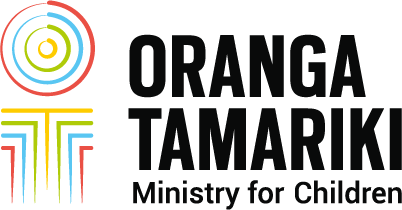 Ministry of Social Development find your local MSD office address here To whom it may concern Re: Public Housing Fast Track – confirmation of eligibility [IF CHILD IS ALREADY IN CAREGIVER’S HOUSEHOLD]This is to confirm that [insert child/ren full name/s, dates of birth] are currently in the custody of the Chief Executive of Oranga Tamariki under a [section 78, section 101 or section 110(2)(a)] order. [insert child/ren names] were placed in the care of [insert caregiver’s name] on [insert date]. It is intended that this placement will be [permanent/for more than 12 months].I consider public housing is necessary to meet the needs of this child/these children. [IF HOUSEHOLD NEEDS ACCOMODATION BEFORE CHILD CAN COME INTO THEIR CARE]This is to confirm that [insert child/ren full name/s, dates of birth] are currently in the custody of the Chief Executive of Oranga Tamariki under a [section 78, section 101 or section 110(2)(a)] order. It is intended that they be placed in the care of [insert caregiver’s name] once they have secured suitable accommodation. It is intended that this placement will be [permanent/for more than 12 months].If you have any questions, please do not hesitate to contact me on [insert email address] [insert contact number].Nāku noa, nā[Name][Job title]